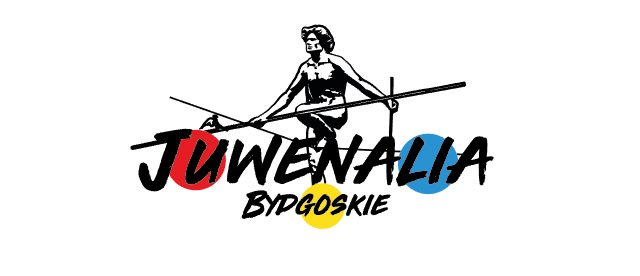 Formularz akredytacyjny dla MediówTermin zgłaszania: 10.05.2018OświadczenieJa ………………………………………………………………………………………, niżej podpisany, w przypadku udzielenia mi akredytacji dziennikarskiej podczas Juwenaliów Bydgoskich 2018, zobowiązuję się do:- przestrzegania regulaminu imprezy oraz stosowanie się do wskazań i poleceń Organizatora- udostępnienia materiałów foto na użytek Organizatora, zgodnie z przepisami prawa prasowego i prawa autorskiego	…………………………………….Imię NazwiskoTelefon kontaktowyE – mail kontaktowyNazwa redakcjiAdres redakcjiTelefon redakcjiFax. redakcjiwww redakcjiE - mail redakcjiLiczba dni obecnościNiniejszy formularz akredytacyjny należy przesłać do dnia 10.05.2018 
na adres andrzejmayewski@gmail.comPotwierdzenie przyjęcia akredytacji oraz informacja o trybie ich odbioru nastąpi przez wiadomość e-mail. Bezpłatne przepustki prasowe wydawane są tylko dla posiadaczy potwierdzonych przez Organizatora akredytacji.